Manilla Community Pre-School Inc.Waiting List Form          In order to comply with guidelines determined by our licensing body, Department of Community Services and to ensure priority of enrolment on a need’s basis, you are requested to supply the following information.Two Parent Family 				Sole Parent Family Does you family hold a low-Income Health Care Card as your family may be eligible for a subsidyYES / NO (Please circle)Please tick below if any other circumstances apply to youChildren who are at risk of harmChildren in their year before school (with highest priority given to children closest to school entry)Parents are required to pay a $40.00 enrolment fee. (This includes a shirt and hat).  This fee is non-refundable.It is a legal requirement that a child have their immunisation health statement before they can be enrolled at Preschool. Session/s requested:                                            Pre-School Half Day	9.00am – 12.00pm          Monday (3-year old age group)    Pre-School Full Day		8.00am – 3.30pm            Tuesday (School Readiness)                                                                               Wednesday (School Readiness)                                                                            Thursday (3–4-year-olds)                                                                 Friday (3–4-year-olds)Desired Commencement Date: _______________Staff Name taking enrolment:  _______________________________ Date: ___________________Child’s Name:                                                                                  Male / Female  Date of Birth:      Child’s Address:Country of Birth:Languages Spoken:Aboriginal or Torres Strait Islander:                                YES / NO (Please circle)Parent/Guardian’s Name:Telephone Number:     Email address:As we provide some support for children with additional needs, please state any additional needs your child may have, including allergies, developmental delays, Non-English-speaking background, etcPlease list any support services your child is attending, ie. Speech therapy, O/T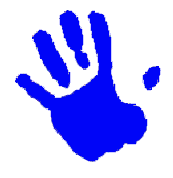 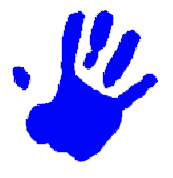 